Unit 3 Study Guide: Equations and the Coordinate Grid*Keep this study guide in the front of your binder throughout unit 3. Add to the resources, notes, and examples as we go!*Learning TargetResourcesNotesExamples8.EE.5-I can graph a proportional relationship in the coordinate plane. (K)SB Act. 3.1 Determine if the following data sets are linear or non-linear. Use graph paper if needed:(2,-3)(4,-2)(-2,-5)(0,4)(0,5)(4,-3)(3,-1)(2,1)8.EE.5-I can use a graph, table, and an equation to determine the unit rate of a proportional relationship and use the unit rate to make comparisons between various proportional relationships. (R)SB Act. 3.1Determine the unit rate of the equation and table below. How does the unit rate of the table compare to the equation? y = -2x - 128.EE.5- I can interpret the unit rate or rate of change of a proportional relationship as the slope of the graph. (R)SB Act. 3.3Determine the unit rate (slope) of the graph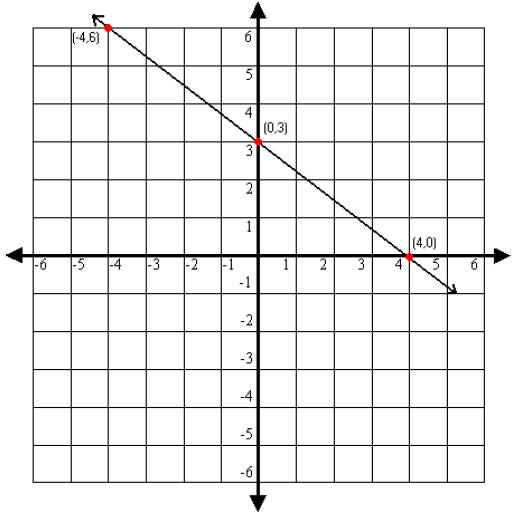 8.EE.6- I can justify that an equation in the form y=mx + b represents the graph of a linear relationship with a slope (rate of change) of m and a y-intercept (initial value) of b. (R)SB Act. 3.4 and 3.5Identify the slope and y-intercept in the linear equation below. Describe how you would use these to graph the line.      y = 5x – 28.EE.6- I can use similar, right triangles to justify that the slope (rate of change) is the same between any points on a non-vertical line.Slope and Similar triangles packetDetermine if the following points lie on the same non-vertical line by determining if the slope is the same between them.(2,3) (4,2) (8,0)8.EE.8- I can use the graph of two linear equations to estimate the solution of the system. (S)SB Act. 3.7Describe the graph of systems with…No solution:One solution:No solution:8.EE.8- I can explain how the point(s) of intersection of two graphs will represent the solution to the system of  linear equations.(R)SB Act. 3.7Solve the following system by graphing. Give the solution:y = 3x + 2y = -2x – 88.EE.8- I can use algebraic reasoning (simple substitution) and the properties of real numbers to solve a system of linear equations. (R)SB Act. 3.7Solve the following system algebraically:y = -3x + 63x + y = 5